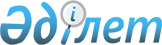 О присвоении наименований улицам аула АкмолРешение акима аульного округа Акмол Целиноградского района Акмолинской области от 14 августа 2009 года № 2. Зарегистрировано Управлением юстиции Целиноградского района Акмолинской области 15 сентября 2009 года № 1-17-105

      В соответствии с пунктом 2 статьи 35 Законом Республики Казахстан от 23 января 2001 года «О местном государственном управлении и самоуправлении в Республике Казахстан», подпунктом 4 статьи 14 Закона Республики Казахстан от 08 декабря 1993 года «Об административно-территориальном устройстве Республики Казахстан», с учетом протокола схода жителей аула Акмол от 03 июля 2009 года, аким аульного округа Акмол РЕШИЛ:



      1. Присвоить наименование улицам аула Акмол:

      улице № 1 – наименование «Ильяс Есенберлин»,

      улице № 2 – наименование «Чокан Валиханов»,

      улице № 3 – наименование «Сакен Сейфуллин»,

      улице № 4 – наименование «Капан Мухамеджанов»,

      улице № 5 – наименование «Беймбет Майлин»,

      улице № 6 – наименование «Ильяс Жансугуров»,

      улице № 7 – наименование «Наурыз»,

      улице № 8 – наименование «Малик Габдуллин»,

      улице № 9 – наименование «Сабит Муканов»,

      улице № 10 – наименование «Людмила Русланова»,

      улице № 11 – наименование «Коргалжын»,

      улице № 12 –наименование «Мухтар Ауэзов».



      2. Контроль за исполнением настоящего решения оставляю за собой.



      3. Настоящее решение Акима аульного округа Акмол вступает в силу со дня государственной регистрации в управлении юстиции Целиноградского района и вводится в действие со дня официального опубликования.      Аким аульного

      округа Акмол                               А.Мурзагельдиев      СОГЛАСОВАНО:      Начальник

      государственного учреждения

      «Отдел культуры и

      развития языков

      Целиноградского района»                    Ш.Утегенова      Начальник

      государственного учреждения

      «Отдел архитектуры

      и градостроительства

      Целиноградского района»                    А.Сагымбаев
					© 2012. РГП на ПХВ «Институт законодательства и правовой информации Республики Казахстан» Министерства юстиции Республики Казахстан
				